Návod na odbornou – dealerskou fiskalizaci registrační pokladnyDaisy eXpert SXZ níže uvedeného odkazu stáhněte software ECRUpdaterService.application (pro stažení klikněte pravým tlačítkem myši a zvolte volbu Uložit jako).Instalaci proveďte dle vyobrazení viz. níže. Přihlašovací jméno i heslo do aplikace je shodně  Penta_CZ!Odkaz ke stažení : http://datastore.penta.cz/produkty/3/9/4/394177/Daisy%20/Pro funkčnost aplikace je třeba mít naistalován Microsoft Visual C++ 2008 SP1 Redistributable Package a Microsoft .NET Framework 2.0 SP2 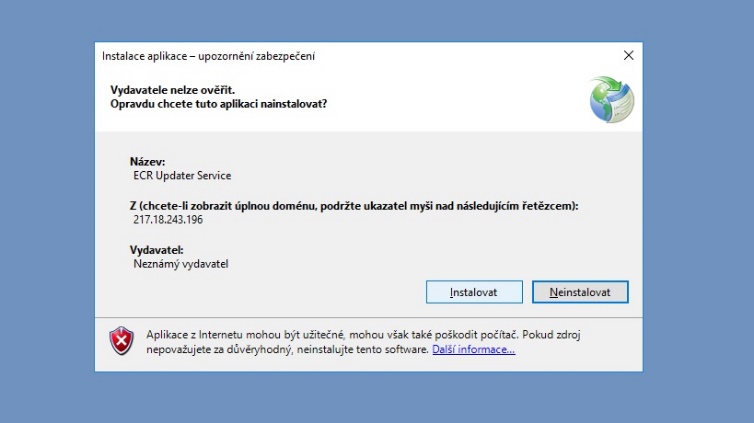 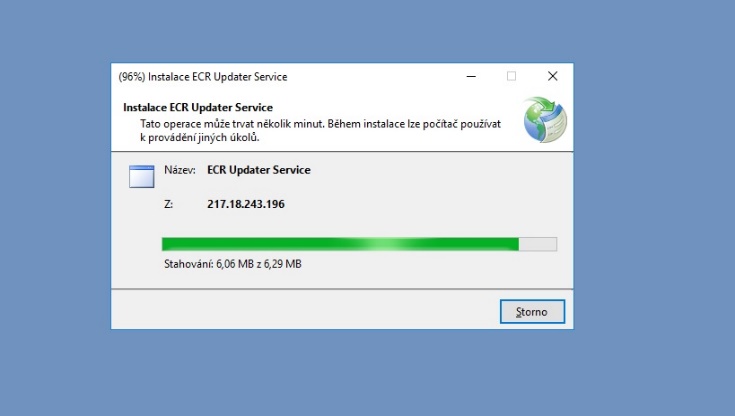 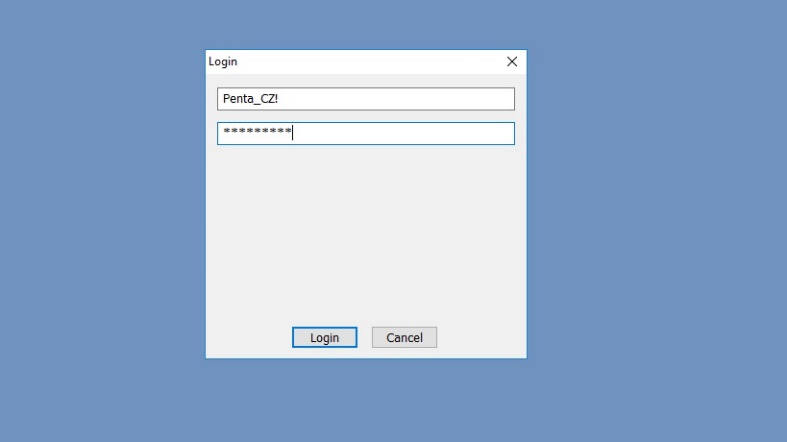 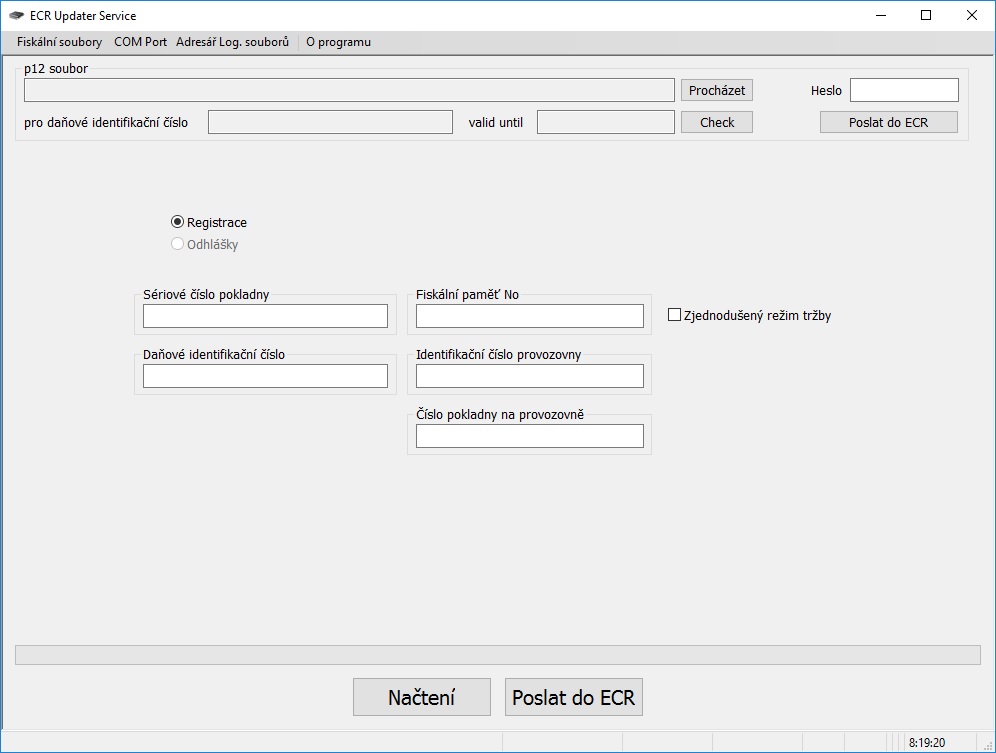 1 . vyplňovací pole p12 soubor- pomocí volby Procházet zadejte umístění certifikátu s příponou *. p122. vyplňovací pole pro daňové identifikační číslo- zadejte daňové identifikační číslo ve tvaru CZ“přidělené_číslo“ (DIČ)3. vyplňovací pole Heslo - zadejte heslo zadané při registraci na portále Finanční správy4. vyplňovací pole Sériové číslo pokladny - zadejte sériové číslo registrační pokladny uvedené na spodní straně zařízení5. vyplňovací pole Fiskální paměť No- zadejte identické údaje jako ve vyplňovacím poli Sériové číslo pokladny6. vyplňovací pole Identifikační číslo provozovny- zadejte identifikační číslo provozovny přidělené Finanční správou7. vyplňovací pole Číslo pokladny na provozovně - zadejte číslo pokladny při „prvoinstalaci“ 18. vyplňovací pole pro daňové identifikační číslo- vyplňovací pole se nevyplňuje, slouží ke kontrole shody údajů zadaných v aplikaci s údaji obsaženými v certifikátu – je-li vše správně zadáno, vypíše se po stisknutí dialogu Check(10) Daňové identifikační číslo obsažené v certifikátu9. vyplňovací pole valid until- vyplňovací pole se nevyplňuje, slouží ke kontrole shody údajů zadaných v aplikaci s údaji obsaženými v certifikátu – je-li vše správně zadáno, vypíše se po stisknutí dialogu Check(10) konec platnosti certifikátu 10. dialog Check11. Poslat do ECR – stiskněte 12. Poslat do ECR – stisknutím dokončíte fiskalizaci registrační pokladny